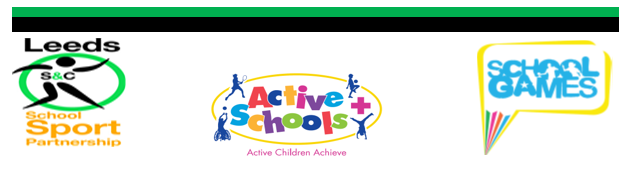 Active schools+ The Works Taster SessionDear Teacher                                                                               It is with great pleasure that we invite your school to take part in the Leeds S & C SSP- Active School+   Skateboard, BMX or Scooter Taster Sessions in partnership with The WorksOpen to schools who buy into Active Schools+ SLAThe Works Charity operates a Social Enterprise Skatepark and Freesports facility in Hunslet, Leeds.  Believing that people from any background can grow through opportunity. We create those opportunities through sport and learning for the benefit of the city and all its people. On average, five schools a day access the Skatepark and we run Skateboard, BMX and Scooter sessions as alternative PE lessons and behavioural incentives. All of our sessions are risk assessed and delivered by our coaches who are first aid trained, safeguarding trained and possess enhanced DBS’s. Not only do our participants have fun, develop new skills and stay active, our monitoring/reporting system also evidences increases in self-esteem , motivation,  participation , confidence  and coordination. Essentially, this acts as an impact report eliminating the need for schools to do this themselves.With the addition of Freestyle BMX and Skateboarding to the 2020 Tokyo Olympic games, Freesports have never been better accepted and recognised. It has also never been more important that children are provided with the opportunity to participate in and access Freesports through physical education. We are offering a free 1 hr taster. Fill in the attached form, select your desired date and time and then email it back to jono@theworksskatepark.com, so that arrangements can be made. However, places will be limited & allocated on a first come, first serve basis. Yours SincerelyHelenHelen Holdsworth - SGO0775447481001924872252 EXT -259hholdsworth@rodillianacademy.co.ukIf you would like to register your school, please complete and return this slip as soon as possible, Spaces will be allocated on a first come, first serve basis.  Confirmation details and more information will be sent to you on receipt of registration form.Name of School:  _________________________________________Teacher in Charge:  _______________________________________Email: __________________________________________________Contact No: ______________________________________________FILMING & PHOTOGRAPHYPlease ensure that the member of staff in charge is aware of which pupils can/cannot be photographedPupils who cannot be photographed must be identified by a yellow wristband which will be providedThe school will be asked to identify a designated member of staff for photography who must wear a blue wristband which will be providedOnly images taken by that person can be used by the schoolAll persons accompanying the school must be informed of the following:They may take photographs BUTthey must not display or distribute images taken unless they have consent to do so from the school or Active Schools;they must not use images which may cause distress; they must not use a mobile telephone to take images;they must not take images “in secret” or take images in situations that may be construed as being secretive;they must not take images of single children/young people with no surrounding context; they should ensure that in all images taken children/young people are dressed appropriatelyand that any inadvertent photograph taken of a child wearing a yellow wristband must be destroyed.The member of staff in charge will be asked to sign to confirm that they have done the aboveSigned 								 Date 		_______Print Name 						 Position 			Please return ASAP to:EMAIL: jono@theworksskatepark.comEventDateTimeVenueYr GroupNumber per sessionAS+ Schools Taster Session22nd Jan 2019or24th Jan 2019Session 1-9.30-10.30amSession 2-10.30-11.30amSession 3-11.30-12.30pmSession 4-1.30-2.30pmSession 5-2.30-3.30pmSession 6 - 3.30-4.30pmThe Works,Unit 1, Kitson Road,Hunslet, LeedsLS10 1NTKS1 & KS210-15 PupilsEventDateVenueTickSession Number/TimeNumber of PupilsKey Stage/Yr GroupAS+        The Works- Schools Taster Session22nd Jan 2019The Works,Unit 1, Kitson Road,Hunslet, LeedsLS10 1NTAS+        The Works- Schools Taster Session24th Jan 2019The Works,Unit 1, Kitson Road,Hunslet, LeedsLS10 1NT